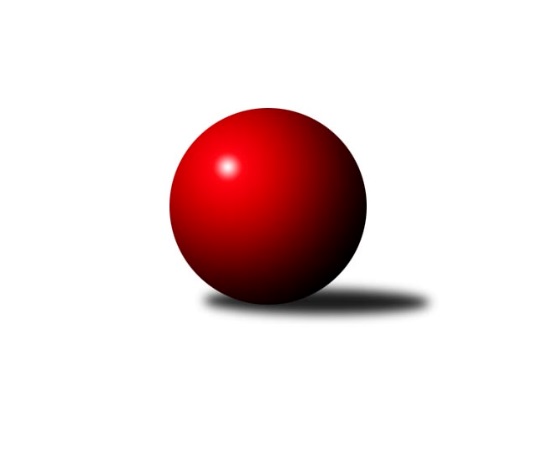 Č.25Ročník 2017/2018	24.5.2024 Východočeská divize 2017/2018Statistika 25. kolaTabulka družstev:		družstvo	záp	výh	rem	proh	skore	sety	průměr	body	plné	dorážka	chyby	1.	TJ Tesla Pardubice	25	19	2	4	271 : 129 	(169.0 : 131.0)	2651	40	1799	852	24.2	2.	SKK Třebechovice p. O.	25	18	2	5	259 : 141 	(183.0 : 117.0)	2660	38	1800	860	21.1	3.	KK Vysoké Mýto	25	16	0	9	235 : 165 	(179.5 : 120.5)	2598	32	1774	824	25.7	4.	SKK České Meziříčí	25	15	1	9	226 : 174 	(164.5 : 135.5)	2620	31	1783	837	25.8	5.	KK Zálabák Smiřice	25	15	1	9	215 : 185 	(158.0 : 142.0)	2641	31	1790	851	29	6.	KK Dobruška	25	14	2	9	211 : 189 	(155.5 : 144.5)	2595	30	1773	823	32.3	7.	TJ Start Rychnov n. Kn. B	25	14	0	11	198 : 202 	(155.5 : 144.5)	2570	28	1775	795	36.6	8.	TJ Dvůr Králové n. L.	25	11	1	13	202 : 198 	(150.5 : 149.5)	2600	23	1788	812	30.7	9.	TJ Červený Kostelec B	25	11	0	14	175 : 225 	(129.5 : 170.5)	2583	22	1778	805	31.7	10.	TJ Jiskra Hylváty	25	8	2	15	177 : 223 	(145.0 : 155.0)	2571	18	1758	813	32.1	11.	TJ Lokomotiva Trutnov B	25	8	1	16	174 : 226 	(137.0 : 163.0)	2562	17	1770	792	34.7	12.	SKK Vrchlabí B	25	7	1	17	158 : 242 	(124.0 : 176.0)	2545	15	1748	796	35.6	13.	TJ Nová Paka	25	6	1	18	159 : 241 	(129.5 : 170.5)	2567	13	1769	798	38.2	14.	TJ Sokol Rybník	25	6	0	19	140 : 260 	(119.5 : 180.5)	2560	12	1760	800	39.4Tabulka doma:		družstvo	záp	výh	rem	proh	skore	sety	průměr	body	maximum	minimum	1.	KK Vysoké Mýto	13	12	0	1	159 : 49 	(113.0 : 43.0)	2703	24	2770	2590	2.	SKK Třebechovice p. O.	13	11	2	0	156 : 52 	(105.0 : 51.0)	2626	24	2703	2535	3.	TJ Tesla Pardubice	12	11	1	0	145 : 47 	(84.0 : 60.0)	2616	23	2658	2589	4.	SKK České Meziříčí	13	11	0	2	144 : 64 	(97.0 : 59.0)	2714	22	2848	2596	5.	KK Zálabák Smiřice	12	10	0	2	126 : 66 	(85.5 : 58.5)	2760	20	2832	2584	6.	TJ Start Rychnov n. Kn. B	13	10	0	3	133 : 75 	(98.0 : 58.0)	2753	20	2873	2662	7.	KK Dobruška	12	9	0	3	116 : 76 	(81.0 : 63.0)	2766	18	2874	2675	8.	TJ Dvůr Králové n. L.	12	8	0	4	120 : 72 	(81.0 : 63.0)	2670	16	2790	2549	9.	TJ Červený Kostelec B	12	8	0	4	107 : 85 	(69.0 : 75.0)	2627	16	2706	2553	10.	TJ Lokomotiva Trutnov B	13	7	1	5	121 : 87 	(87.5 : 68.5)	2642	15	2760	2573	11.	SKK Vrchlabí B	12	6	1	5	98 : 94 	(66.5 : 77.5)	2580	13	2643	2513	12.	TJ Nová Paka	13	6	1	6	102 : 106 	(73.5 : 82.5)	2479	13	2602	2400	13.	TJ Jiskra Hylváty	13	5	1	7	103 : 105 	(75.0 : 81.0)	2629	11	2744	2514	14.	TJ Sokol Rybník	12	4	0	8	82 : 110 	(62.5 : 81.5)	2408	8	2477	2340Tabulka venku:		družstvo	záp	výh	rem	proh	skore	sety	průměr	body	maximum	minimum	1.	TJ Tesla Pardubice	13	8	1	4	126 : 82 	(85.0 : 71.0)	2654	17	2815	2477	2.	SKK Třebechovice p. O.	12	7	0	5	103 : 89 	(78.0 : 66.0)	2663	14	2842	2430	3.	KK Dobruška	13	5	2	6	95 : 113 	(74.5 : 81.5)	2582	12	2828	2396	4.	KK Zálabák Smiřice	13	5	1	7	89 : 119 	(72.5 : 83.5)	2632	11	2840	2481	5.	SKK České Meziříčí	12	4	1	7	82 : 110 	(67.5 : 76.5)	2613	9	2752	2411	6.	KK Vysoké Mýto	12	4	0	8	76 : 116 	(66.5 : 77.5)	2589	8	2726	2407	7.	TJ Start Rychnov n. Kn. B	12	4	0	8	65 : 127 	(57.5 : 86.5)	2555	8	2756	2311	8.	TJ Dvůr Králové n. L.	13	3	1	9	82 : 126 	(69.5 : 86.5)	2595	7	2723	2446	9.	TJ Jiskra Hylváty	12	3	1	8	74 : 118 	(70.0 : 74.0)	2567	7	2768	2319	10.	TJ Červený Kostelec B	13	3	0	10	68 : 140 	(60.5 : 95.5)	2579	6	2692	2438	11.	TJ Sokol Rybník	13	2	0	11	58 : 150 	(57.0 : 99.0)	2571	4	2732	2381	12.	TJ Lokomotiva Trutnov B	12	1	0	11	53 : 139 	(49.5 : 94.5)	2555	2	2685	2348	13.	SKK Vrchlabí B	13	1	0	12	60 : 148 	(57.5 : 98.5)	2542	2	2668	2326	14.	TJ Nová Paka	12	0	0	12	57 : 135 	(56.0 : 88.0)	2574	0	2776	2351Tabulka podzimní části:		družstvo	záp	výh	rem	proh	skore	sety	průměr	body	doma	venku	1.	TJ Tesla Pardubice	13	9	2	2	131 : 77 	(84.0 : 72.0)	2684	20 	6 	1 	0 	3 	1 	2	2.	SKK Třebechovice p. O.	13	8	2	3	124 : 84 	(90.5 : 65.5)	2632	18 	4 	2 	0 	4 	0 	3	3.	KK Zálabák Smiřice	13	9	0	4	121 : 87 	(88.5 : 67.5)	2692	18 	6 	0 	1 	3 	0 	3	4.	SKK České Meziříčí	13	8	1	4	120 : 88 	(80.5 : 75.5)	2593	17 	5 	0 	1 	3 	1 	3	5.	TJ Dvůr Králové n. L.	13	7	1	5	122 : 86 	(85.5 : 70.5)	2576	15 	5 	0 	2 	2 	1 	3	6.	KK Vysoké Mýto	13	7	0	6	109 : 99 	(90.5 : 65.5)	2598	14 	5 	0 	1 	2 	0 	5	7.	KK Dobruška	13	6	2	5	107 : 101 	(85.5 : 70.5)	2595	14 	5 	0 	2 	1 	2 	3	8.	TJ Start Rychnov n. Kn. B	13	6	0	7	106 : 102 	(82.5 : 73.5)	2563	12 	4 	0 	2 	2 	0 	5	9.	TJ Červený Kostelec B	13	6	0	7	93 : 115 	(70.0 : 86.0)	2582	12 	5 	0 	2 	1 	0 	5	10.	TJ Lokomotiva Trutnov B	13	5	0	8	100 : 108 	(70.5 : 85.5)	2568	10 	4 	0 	2 	1 	0 	6	11.	SKK Vrchlabí B	13	4	1	8	90 : 118 	(62.5 : 93.5)	2582	9 	4 	1 	2 	0 	0 	6	12.	TJ Jiskra Hylváty	13	3	2	8	85 : 123 	(76.0 : 80.0)	2578	8 	2 	1 	3 	1 	1 	5	13.	TJ Sokol Rybník	13	4	0	9	72 : 136 	(63.0 : 93.0)	2539	8 	3 	0 	3 	1 	0 	6	14.	TJ Nová Paka	13	3	1	9	76 : 132 	(62.5 : 93.5)	2493	7 	3 	1 	3 	0 	0 	6Tabulka jarní části:		družstvo	záp	výh	rem	proh	skore	sety	průměr	body	doma	venku	1.	TJ Tesla Pardubice	12	10	0	2	140 : 52 	(85.0 : 59.0)	2618	20 	5 	0 	0 	5 	0 	2 	2.	SKK Třebechovice p. O.	12	10	0	2	135 : 57 	(92.5 : 51.5)	2692	20 	7 	0 	0 	3 	0 	2 	3.	KK Vysoké Mýto	12	9	0	3	126 : 66 	(89.0 : 55.0)	2616	18 	7 	0 	0 	2 	0 	3 	4.	KK Dobruška	12	8	0	4	104 : 88 	(70.0 : 74.0)	2617	16 	4 	0 	1 	4 	0 	3 	5.	TJ Start Rychnov n. Kn. B	12	8	0	4	92 : 100 	(73.0 : 71.0)	2610	16 	6 	0 	1 	2 	0 	3 	6.	SKK České Meziříčí	12	7	0	5	106 : 86 	(84.0 : 60.0)	2671	14 	6 	0 	1 	1 	0 	4 	7.	KK Zálabák Smiřice	12	6	1	5	94 : 98 	(69.5 : 74.5)	2610	13 	4 	0 	1 	2 	1 	4 	8.	TJ Jiskra Hylváty	12	5	0	7	92 : 100 	(69.0 : 75.0)	2572	10 	3 	0 	4 	2 	0 	3 	9.	TJ Červený Kostelec B	12	5	0	7	82 : 110 	(59.5 : 84.5)	2589	10 	3 	0 	2 	2 	0 	5 	10.	TJ Dvůr Králové n. L.	12	4	0	8	80 : 112 	(65.0 : 79.0)	2630	8 	3 	0 	2 	1 	0 	6 	11.	TJ Lokomotiva Trutnov B	12	3	1	8	74 : 118 	(66.5 : 77.5)	2566	7 	3 	1 	3 	0 	0 	5 	12.	TJ Nová Paka	12	3	0	9	83 : 109 	(67.0 : 77.0)	2629	6 	3 	0 	3 	0 	0 	6 	13.	SKK Vrchlabí B	12	3	0	9	68 : 124 	(61.5 : 82.5)	2518	6 	2 	0 	3 	1 	0 	6 	14.	TJ Sokol Rybník	12	2	0	10	68 : 124 	(56.5 : 87.5)	2561	4 	1 	0 	5 	1 	0 	5 Zisk bodů pro družstvo:		jméno hráče	družstvo	body	zápasy	v %	dílčí body	sety	v %	1.	Oldřich Motyčka 	SKK Třebechovice p. O. 	40	/	25	(80%)		/		(%)	2.	Tomáš Kyndl 	KK Vysoké Mýto  	39	/	25	(78%)		/		(%)	3.	Milan Vaněk 	TJ Tesla Pardubice  	38	/	24	(79%)		/		(%)	4.	Michal Talacko 	TJ Tesla Pardubice  	36	/	23	(78%)		/		(%)	5.	Jiří Slavík 	KK Dobruška  	36	/	24	(75%)		/		(%)	6.	Jiří Bek 	SKK Třebechovice p. O. 	36	/	25	(72%)		/		(%)	7.	Jiří Bajer 	TJ Nová Paka  	35	/	25	(70%)		/		(%)	8.	Martin Prošvic 	SKK České Meziříčí  	33	/	22	(75%)		/		(%)	9.	Jaroslav Jusko 	TJ Lokomotiva Trutnov B 	32	/	22	(73%)		/		(%)	10.	Petr Linhart 	TJ Červený Kostelec B 	32	/	25	(64%)		/		(%)	11.	Václav Kašpar 	KK Vysoké Mýto  	30	/	17	(88%)		/		(%)	12.	Ladislav Zívr 	TJ Dvůr Králové n. L.  	30	/	21	(71%)		/		(%)	13.	Jiří Červinka 	TJ Dvůr Králové n. L.  	30	/	21	(71%)		/		(%)	14.	Petr Bartoš 	KK Vysoké Mýto  	30	/	24	(63%)		/		(%)	15.	Tomáš Műller 	TJ Sokol Rybník 	30	/	25	(60%)		/		(%)	16.	Martin Kamenický 	KK Zálabák Smiřice  	30	/	25	(60%)		/		(%)	17.	Martin Ivan 	KK Zálabák Smiřice  	30	/	25	(60%)		/		(%)	18.	Miroslav Cupal 	SKK Třebechovice p. O. 	29	/	23	(63%)		/		(%)	19.	David Hanzlíček 	KK Zálabák Smiřice  	28	/	23	(61%)		/		(%)	20.	Roman Václavek 	KK Dobruška  	28	/	24	(58%)		/		(%)	21.	Vít Veselý 	TJ Tesla Pardubice  	27	/	23	(59%)		/		(%)	22.	Jaroslav Stráník 	KK Vysoké Mýto  	26	/	19	(68%)		/		(%)	23.	Jan Brouček 	SKK České Meziříčí  	26	/	21	(62%)		/		(%)	24.	Michal Šic 	TJ Tesla Pardubice  	26	/	21	(62%)		/		(%)	25.	Martin Hubáček 	TJ Tesla Pardubice  	26	/	22	(59%)		/		(%)	26.	Luděk Horák 	TJ Dvůr Králové n. L.  	26	/	22	(59%)		/		(%)	27.	Luděk Moravec 	SKK Třebechovice p. O. 	26	/	23	(57%)		/		(%)	28.	Petr Janeček 	TJ Dvůr Králové n. L.  	26	/	23	(57%)		/		(%)	29.	Jan Vencl 	TJ Jiskra Hylváty 	26	/	24	(54%)		/		(%)	30.	Miloš Veigl 	TJ Lokomotiva Trutnov B 	25	/	21	(60%)		/		(%)	31.	Zdeněk Kaplan 	TJ Jiskra Hylváty 	24	/	16	(75%)		/		(%)	32.	Matěj Stančík 	TJ Start Rychnov n. Kn. B 	24	/	19	(63%)		/		(%)	33.	Jiří Pácha 	TJ Start Rychnov n. Kn. B 	24	/	22	(55%)		/		(%)	34.	Kamil Vošvrda 	SKK České Meziříčí  	24	/	23	(52%)		/		(%)	35.	Ladislav Lorenc 	SKK České Meziříčí  	24	/	23	(52%)		/		(%)	36.	Petr Gálus 	TJ Start Rychnov n. Kn. B 	23	/	24	(48%)		/		(%)	37.	Milan Vošvrda 	SKK České Meziříčí  	23	/	24	(48%)		/		(%)	38.	Milan Januška 	TJ Jiskra Hylváty 	22	/	13	(85%)		/		(%)	39.	Jakub Stejskal 	TJ Jiskra Hylváty 	22	/	13	(85%)		/		(%)	40.	Marek Zívr 	SKK Vrchlabí B 	22	/	17	(65%)		/		(%)	41.	Zdeněk Babka 	TJ Lokomotiva Trutnov B 	22	/	21	(52%)		/		(%)	42.	David Štěpán 	SKK České Meziříčí  	22	/	22	(50%)		/		(%)	43.	Jiří Kout 	TJ Nová Paka  	22	/	24	(46%)		/		(%)	44.	Daniel Stráník 	KK Vysoké Mýto  	22	/	25	(44%)		/		(%)	45.	Michal Balcar 	KK Dobruška  	22	/	25	(44%)		/		(%)	46.	Dalibor Chráska 	TJ Červený Kostelec B 	21	/	15	(70%)		/		(%)	47.	Jaromír Erlebach 	TJ Nová Paka  	21	/	21	(50%)		/		(%)	48.	Martin Děkan 	KK Dobruška  	21	/	22	(48%)		/		(%)	49.	Jiří Mochan 	KK Zálabák Smiřice  	21	/	23	(46%)		/		(%)	50.	Jiří Kmoníček 	TJ Sokol Rybník 	20	/	19	(53%)		/		(%)	51.	Zdeněk ml. Mařák 	SKK Třebechovice p. O. 	20	/	20	(50%)		/		(%)	52.	Roman Sýs 	SKK Vrchlabí B 	20	/	22	(45%)		/		(%)	53.	Michal Vlček 	TJ Červený Kostelec B 	20	/	22	(45%)		/		(%)	54.	Lukáš Blažej 	TJ Dvůr Králové n. L.  	20	/	23	(43%)		/		(%)	55.	Jan Králíček 	KK Dobruška  	20	/	25	(40%)		/		(%)	56.	Jakub Wenzel 	TJ Červený Kostelec B 	19	/	22	(43%)		/		(%)	57.	Josef Kupka 	KK Dobruška  	18	/	13	(69%)		/		(%)	58.	Michal Janeček 	KK Zálabák Smiřice  	18	/	20	(45%)		/		(%)	59.	Lukáš Műller 	TJ Sokol Rybník 	18	/	20	(45%)		/		(%)	60.	Dobroslav Lánský 	TJ Nová Paka  	18	/	22	(41%)		/		(%)	61.	Karel Kratochvíl 	TJ Lokomotiva Trutnov B 	18	/	23	(39%)		/		(%)	62.	Radek Urgela 	KK Zálabák Smiřice  	18	/	25	(36%)		/		(%)	63.	Jan Horáček 	SKK Vrchlabí B 	17	/	17	(50%)		/		(%)	64.	Martin Čihák 	TJ Start Rychnov n. Kn. B 	16	/	11	(73%)		/		(%)	65.	Robert Petera 	SKK Třebechovice p. O. 	16	/	16	(50%)		/		(%)	66.	Jaroslav Jeníček 	TJ Lokomotiva Trutnov B 	16	/	16	(50%)		/		(%)	67.	Tomáš Herrman 	TJ Sokol Rybník 	16	/	20	(40%)		/		(%)	68.	Karel Řehák 	TJ Jiskra Hylváty 	16	/	21	(38%)		/		(%)	69.	Michal Kala 	TJ Start Rychnov n. Kn. B 	16	/	22	(36%)		/		(%)	70.	Petr Čermák 	SKK Vrchlabí B 	14	/	12	(58%)		/		(%)	71.	Jan Šmidrkal 	TJ Nová Paka  	14	/	12	(58%)		/		(%)	72.	Ondřej Votoček 	SKK Vrchlabí B 	14	/	16	(44%)		/		(%)	73.	Bedřich Šiška 	TJ Tesla Pardubice  	14	/	17	(41%)		/		(%)	74.	Jan Janeček 	TJ Dvůr Králové n. L.  	14	/	18	(39%)		/		(%)	75.	Oldřich Krsek 	TJ Start Rychnov n. Kn. B 	13	/	22	(30%)		/		(%)	76.	Jiří Sedlák 	TJ Tesla Pardubice  	12	/	7	(86%)		/		(%)	77.	Josef Dvořák 	SKK Třebechovice p. O. 	12	/	14	(43%)		/		(%)	78.	Jakub Seniura 	TJ Start Rychnov n. Kn. B 	12	/	15	(40%)		/		(%)	79.	Bohuslav Bajer 	TJ Nová Paka  	12	/	21	(29%)		/		(%)	80.	Marcel Novotný 	TJ Sokol Rybník 	12	/	21	(29%)		/		(%)	81.	Milan Vencl 	TJ Jiskra Hylváty 	12	/	21	(29%)		/		(%)	82.	Ondřej Číž 	TJ Sokol Rybník 	12	/	22	(27%)		/		(%)	83.	Michal Hynek 	KK Vysoké Mýto  	12	/	24	(25%)		/		(%)	84.	František Adamů st.	TJ Červený Kostelec B 	12	/	25	(24%)		/		(%)	85.	Jiří Horáček 	SKK Vrchlabí B 	11	/	15	(37%)		/		(%)	86.	Tomáš Pražák 	TJ Jiskra Hylváty 	11	/	16	(34%)		/		(%)	87.	Tomáš Kincl 	TJ Červený Kostelec B 	11	/	24	(23%)		/		(%)	88.	Václav Šmída 	TJ Start Rychnov n. Kn. B 	10	/	8	(63%)		/		(%)	89.	Aleš Kotek 	TJ Lokomotiva Trutnov B 	10	/	19	(26%)		/		(%)	90.	Miroslav ml. Kolář 	TJ Sokol Rybník 	8	/	9	(44%)		/		(%)	91.	Milan Ringel 	SKK Vrchlabí B 	8	/	10	(40%)		/		(%)	92.	Jindřich Brouček 	SKK České Meziříčí  	8	/	12	(33%)		/		(%)	93.	Ladislav Zemánek 	TJ Tesla Pardubice  	8	/	13	(31%)		/		(%)	94.	Martin Štryncl 	TJ Nová Paka  	7	/	13	(27%)		/		(%)	95.	Lukáš Trýzna 	SKK Vrchlabí B 	6	/	3	(100%)		/		(%)	96.	Miroslav Mejznar 	SKK Vrchlabí B 	6	/	6	(50%)		/		(%)	97.	David Chaloupka 	TJ Lokomotiva Trutnov B 	6	/	7	(43%)		/		(%)	98.	Jindřich Kašpar 	TJ Červený Kostelec B 	6	/	9	(33%)		/		(%)	99.	Jiří Zvejška 	KK Vysoké Mýto  	6	/	11	(27%)		/		(%)	100.	Monika Horová 	TJ Dvůr Králové n. L.  	6	/	14	(21%)		/		(%)	101.	Ladislav Jedlička 	TJ Jiskra Hylváty 	4	/	2	(100%)		/		(%)	102.	Vladimír Gütler 	KK Dobruška  	4	/	3	(67%)		/		(%)	103.	Vojtěch Kazda 	TJ Nová Paka  	4	/	3	(67%)		/		(%)	104.	Vlado Žiško 	SKK Vrchlabí B 	4	/	3	(67%)		/		(%)	105.	Zdeněk Kejzlar 	TJ Červený Kostelec B 	4	/	3	(67%)		/		(%)	106.	Jiří Vokřál 	KK Zálabák Smiřice  	4	/	4	(50%)		/		(%)	107.	Pavel Gracias 	SKK Vrchlabí B 	4	/	7	(29%)		/		(%)	108.	Tomáš Skala 	TJ Jiskra Hylváty 	4	/	18	(11%)		/		(%)	109.	Ondřej Pecza 	KK Vysoké Mýto  	2	/	1	(100%)		/		(%)	110.	Pavel Jandera 	KK Vysoké Mýto  	2	/	1	(100%)		/		(%)	111.	Ladislav Urbánek 	TJ Start Rychnov n. Kn. B 	2	/	1	(100%)		/		(%)	112.	Josef Ledajaks 	KK Vysoké Mýto  	2	/	1	(100%)		/		(%)	113.	Josef Glos 	SKK Vrchlabí B 	2	/	1	(100%)		/		(%)	114.	Ivo Janda 	KK Dobruška  	2	/	1	(100%)		/		(%)	115.	Pavel Janko 	TJ Červený Kostelec B 	2	/	1	(100%)		/		(%)	116.	Eva Kammelová 	TJ Lokomotiva Trutnov B 	2	/	1	(100%)		/		(%)	117.	Vladimír Vodička 	TJ Červený Kostelec B 	2	/	2	(50%)		/		(%)	118.	Stanislav Nosek 	KK Zálabák Smiřice  	2	/	2	(50%)		/		(%)	119.	Petr Kotek 	TJ Lokomotiva Trutnov B 	2	/	2	(50%)		/		(%)	120.	Karel Slavík 	TJ Lokomotiva Trutnov B 	2	/	2	(50%)		/		(%)	121.	Kateřina Šmídová 	TJ Dvůr Králové n. L.  	2	/	2	(50%)		/		(%)	122.	Lukáš Fanc 	KK Dobruška  	2	/	2	(50%)		/		(%)	123.	Petr Brandejs 	KK Dobruška  	2	/	3	(33%)		/		(%)	124.	Erik Folta 	TJ Nová Paka  	2	/	5	(20%)		/		(%)	125.	Josef Prokopec 	TJ Lokomotiva Trutnov B 	2	/	6	(17%)		/		(%)	126.	Pavel Müller 	SKK Vrchlabí B 	2	/	10	(10%)		/		(%)	127.	Luděk Sukup 	KK Zálabák Smiřice  	0	/	1	(0%)		/		(%)	128.	Jaroslav Kaplan 	TJ Jiskra Hylváty 	0	/	1	(0%)		/		(%)	129.	Jiří Frinta 	KK Dobruška  	0	/	1	(0%)		/		(%)	130.	Jiří Hroneš 	KK Zálabák Smiřice  	0	/	1	(0%)		/		(%)	131.	Petr Bečka 	TJ Jiskra Hylváty 	0	/	1	(0%)		/		(%)	132.	Jaroslav Šmejda 	TJ Start Rychnov n. Kn. B 	0	/	1	(0%)		/		(%)	133.	Martin Šnytr 	TJ Dvůr Králové n. L.  	0	/	1	(0%)		/		(%)	134.	Tomáš Limberský 	SKK Vrchlabí B 	0	/	1	(0%)		/		(%)	135.	Miroslav Šulc 	TJ Dvůr Králové n. L.  	0	/	1	(0%)		/		(%)	136.	Michal Jasanský 	KK Vysoké Mýto  	0	/	1	(0%)		/		(%)	137.	Jaroslav Hažva 	KK Zálabák Smiřice  	0	/	1	(0%)		/		(%)	138.	David Neumann 	TJ Červený Kostelec B 	0	/	1	(0%)		/		(%)	139.	Jaroslav Fajfer 	TJ Nová Paka  	0	/	1	(0%)		/		(%)	140.	Jaroslav Polanský 	KK Vysoké Mýto  	0	/	1	(0%)		/		(%)	141.	Petr John 	TJ Jiskra Hylváty 	0	/	1	(0%)		/		(%)	142.	Ladislav Kolář 	TJ Jiskra Hylváty 	0	/	2	(0%)		/		(%)	143.	Jaroslav Gottstein 	TJ Nová Paka  	0	/	2	(0%)		/		(%)	144.	Michal Sirový 	TJ Dvůr Králové n. L.  	0	/	2	(0%)		/		(%)	145.	Zdeněk Khol 	TJ Lokomotiva Trutnov B 	0	/	2	(0%)		/		(%)	146.	Milan Pustaj 	TJ Sokol Rybník 	0	/	3	(0%)		/		(%)	147.	Petr Havlík 	KK Dobruška  	0	/	3	(0%)		/		(%)	148.	Zdeněk Číž 	TJ Sokol Rybník 	0	/	4	(0%)		/		(%)	149.	Milan Hašek 	KK Dobruška  	0	/	4	(0%)		/		(%)	150.	Jan Suchý 	TJ Sokol Rybník 	0	/	5	(0%)		/		(%)	151.	Michal Erben 	SKK Vrchlabí B 	0	/	5	(0%)		/		(%)Průměry na kuželnách:		kuželna	průměr	plné	dorážka	chyby	výkon na hráče	1.	Dobruška, 1-2	2735	1852	883	26.7	(456.0)	2.	Rychnov nad Kněžnou, 1-4	2717	1859	858	36.4	(452.8)	3.	Smiřice, 1-2	2716	1855	861	33.9	(452.8)	4.	České Meziříčí, 1-2	2671	1809	861	25.8	(445.3)	5.	Dvůr Králové, 1-2	2652	1789	863	30.5	(442.1)	6.	Vysoké Mýto, 1-2	2633	1789	843	25.5	(438.9)	7.	Hylváty, 1-2	2633	1782	851	28.0	(438.9)	8.	Trutnov, 1-4	2625	1798	827	32.4	(437.6)	9.	Č. Kostelec, 1-2	2619	1799	819	34.0	(436.6)	10.	Pardubice, 1-2	2581	1764	816	27.8	(430.3)	11.	Vrchlabí, 1-4	2581	1772	808	35.3	(430.2)	12.	Třebechovice, 1-2	2557	1744	812	27.6	(426.2)	13.	Nová Paka, 1-2	2481	1719	761	38.4	(413.5)	14.	TJ Sokol Rybník, 1-2	2416	1667	748	35.1	(402.8)Nejlepší výkony na kuželnách:Dobruška, 1-2KK Dobruška 	2874	22. kolo	Jiří Slavík 	KK Dobruška 	536	3. koloSKK Třebechovice p. O.	2842	24. kolo	Jiří Slavík 	KK Dobruška 	513	1. koloKK Dobruška 	2836	8. kolo	Jiří Slavík 	KK Dobruška 	509	22. koloKK Dobruška 	2791	20. kolo	Jiří Slavík 	KK Dobruška 	508	8. koloKK Dobruška 	2787	3. kolo	Jiří Kmoníček 	TJ Sokol Rybník	504	5. koloTJ Nová Paka 	2776	22. kolo	Jiří Bek 	SKK Třebechovice p. O.	503	24. koloKK Dobruška 	2773	17. kolo	Michal Balcar 	KK Dobruška 	500	22. koloKK Dobruška 	2765	5. kolo	Michal Kala 	TJ Start Rychnov n. Kn. B	499	12. koloKK Dobruška 	2757	1. kolo	Jiří Slavík 	KK Dobruška 	499	12. koloTJ Start Rychnov n. Kn. B	2756	12. kolo	Martin Děkan 	KK Dobruška 	497	22. koloRychnov nad Kněžnou, 1-4TJ Start Rychnov n. Kn. B	2873	23. kolo	Martin Čihák 	TJ Start Rychnov n. Kn. B	530	16. koloKK Zálabák Smiřice 	2840	2. kolo	Matěj Stančík 	TJ Start Rychnov n. Kn. B	529	2. koloTJ Start Rychnov n. Kn. B	2834	2. kolo	Jakub Seniura 	TJ Start Rychnov n. Kn. B	524	7. koloKK Dobruška 	2828	25. kolo	Václav Šmída 	TJ Start Rychnov n. Kn. B	523	11. koloTJ Start Rychnov n. Kn. B	2818	4. kolo	Václav Šmída 	TJ Start Rychnov n. Kn. B	517	9. koloTJ Tesla Pardubice 	2806	11. kolo	Jan Králíček 	KK Dobruška 	506	25. koloTJ Start Rychnov n. Kn. B	2800	21. kolo	Jakub Seniura 	TJ Start Rychnov n. Kn. B	503	4. koloTJ Start Rychnov n. Kn. B	2795	11. kolo	Martin Čihák 	TJ Start Rychnov n. Kn. B	503	18. koloTJ Start Rychnov n. Kn. B	2794	9. kolo	Martin Ivan 	KK Zálabák Smiřice 	503	2. koloTJ Start Rychnov n. Kn. B	2758	7. kolo	David Hanzlíček 	KK Zálabák Smiřice 	499	2. koloSmiřice, 1-2KK Zálabák Smiřice 	2832	5. kolo	Martin Kamenický 	KK Zálabák Smiřice 	514	5. koloKK Zálabák Smiřice 	2827	7. kolo	Martin Kamenický 	KK Zálabák Smiřice 	508	19. koloKK Zálabák Smiřice 	2823	11. kolo	Jiří Mochan 	KK Zálabák Smiřice 	506	7. koloTJ Tesla Pardubice 	2815	7. kolo	David Hanzlíček 	KK Zálabák Smiřice 	504	7. koloKK Zálabák Smiřice 	2788	9. kolo	Oldřich Motyčka 	SKK Třebechovice p. O.	504	1. koloKK Zálabák Smiřice 	2786	15. kolo	Jiří Bajer 	TJ Nová Paka 	500	12. koloKK Zálabák Smiřice 	2783	19. kolo	Michal Janeček 	KK Zálabák Smiřice 	496	7. koloKK Zálabák Smiřice 	2781	21. kolo	David Hanzlíček 	KK Zálabák Smiřice 	496	9. koloKK Zálabák Smiřice 	2757	12. kolo	David Hanzlíček 	KK Zálabák Smiřice 	495	11. koloSKK Třebechovice p. O.	2756	1. kolo	Zdeněk Kejzlar 	TJ Červený Kostelec B	494	19. koloČeské Meziříčí, 1-2SKK České Meziříčí 	2848	22. kolo	Martin Prošvic 	SKK České Meziříčí 	514	22. koloSKK České Meziříčí 	2834	25. kolo	Milan Vošvrda 	SKK České Meziříčí 	508	22. koloSKK České Meziříčí 	2796	16. kolo	Milan Vošvrda 	SKK České Meziříčí 	499	25. koloSKK Třebechovice p. O.	2791	20. kolo	David Štěpán 	SKK České Meziříčí 	498	25. koloSKK České Meziříčí 	2754	23. kolo	Jan Brouček 	SKK České Meziříčí 	494	16. koloSKK České Meziříčí 	2729	6. kolo	David Štěpán 	SKK České Meziříčí 	494	6. koloSKK České Meziříčí 	2727	14. kolo	Ladislav Lorenc 	SKK České Meziříčí 	493	23. koloSKK České Meziříčí 	2708	18. kolo	Milan Vošvrda 	SKK České Meziříčí 	491	23. koloKK Vysoké Mýto 	2706	6. kolo	Tomáš Kyndl 	KK Vysoké Mýto 	489	6. koloSKK České Meziříčí 	2698	4. kolo	Zdeněk ml. Mařák 	SKK Třebechovice p. O.	489	20. koloDvůr Králové, 1-2TJ Dvůr Králové n. L. 	2790	15. kolo	Jan Janeček 	TJ Dvůr Králové n. L. 	523	10. koloTJ Jiskra Hylváty	2768	17. kolo	Matěj Stančík 	TJ Start Rychnov n. Kn. B	496	1. koloTJ Dvůr Králové n. L. 	2732	10. kolo	Luděk Horák 	TJ Dvůr Králové n. L. 	493	15. koloTJ Dvůr Králové n. L. 	2726	12. kolo	Jiří Bajer 	TJ Nová Paka 	492	24. koloTJ Dvůr Králové n. L. 	2712	9. kolo	Ladislav Zívr 	TJ Dvůr Králové n. L. 	491	17. koloTJ Tesla Pardubice 	2693	19. kolo	Jiří Červinka 	TJ Dvůr Králové n. L. 	488	15. koloKK Zálabák Smiřice 	2686	10. kolo	Luděk Horák 	TJ Dvůr Králové n. L. 	486	12. koloTJ Dvůr Králové n. L. 	2680	24. kolo	Jiří Červinka 	TJ Dvůr Králové n. L. 	485	12. koloTJ Start Rychnov n. Kn. B	2680	1. kolo	Jan Janeček 	TJ Dvůr Králové n. L. 	481	24. koloTJ Nová Paka 	2675	24. kolo	Ladislav Zívr 	TJ Dvůr Králové n. L. 	481	9. koloVysoké Mýto, 1-2KK Vysoké Mýto 	2770	19. kolo	Petr Bartoš 	KK Vysoké Mýto 	514	19. koloKK Vysoké Mýto 	2767	5. kolo	Tomáš Kyndl 	KK Vysoké Mýto 	507	15. koloKK Vysoké Mýto 	2764	21. kolo	Petr Bartoš 	KK Vysoké Mýto 	498	5. koloKK Vysoké Mýto 	2726	9. kolo	Václav Kašpar 	KK Vysoké Mýto 	498	21. koloKK Vysoké Mýto 	2725	23. kolo	Václav Kašpar 	KK Vysoké Mýto 	497	17. koloKK Vysoké Mýto 	2716	3. kolo	Václav Kašpar 	KK Vysoké Mýto 	496	19. koloKK Vysoké Mýto 	2713	15. kolo	Václav Kašpar 	KK Vysoké Mýto 	496	15. koloKK Vysoké Mýto 	2711	25. kolo	Petr Bartoš 	KK Vysoké Mýto 	493	25. koloKK Vysoké Mýto 	2699	17. kolo	Václav Kašpar 	KK Vysoké Mýto 	491	23. koloKK Vysoké Mýto 	2679	7. kolo	Petr Bartoš 	KK Vysoké Mýto 	486	21. koloHylváty, 1-2TJ Jiskra Hylváty	2744	24. kolo	Martin Ivan 	KK Zálabák Smiřice 	517	18. koloKK Zálabák Smiřice 	2739	18. kolo	Milan Januška 	TJ Jiskra Hylváty	497	22. koloTJ Sokol Rybník	2732	25. kolo	Miroslav ml. Kolář 	TJ Sokol Rybník	495	25. koloTJ Jiskra Hylváty	2711	2. kolo	Josef Kupka 	KK Dobruška 	492	2. koloKK Dobruška 	2697	2. kolo	Jiří Kmoníček 	TJ Sokol Rybník	492	25. koloTJ Jiskra Hylváty	2680	18. kolo	Jan Králíček 	KK Dobruška 	491	2. koloTJ Start Rychnov n. Kn. B	2669	22. kolo	Zdeněk ml. Mařák 	SKK Třebechovice p. O.	491	8. koloTJ Jiskra Hylváty	2657	25. kolo	Tomáš Pražák 	TJ Jiskra Hylváty	487	24. koloTJ Tesla Pardubice 	2652	14. kolo	Miloš Veigl 	TJ Lokomotiva Trutnov B	486	10. koloTJ Lokomotiva Trutnov B	2649	10. kolo	Zdeněk Kaplan 	TJ Jiskra Hylváty	483	18. koloTrutnov, 1-4TJ Lokomotiva Trutnov B	2760	21. kolo	Jaroslav Jusko 	TJ Lokomotiva Trutnov B	521	21. koloTJ Tesla Pardubice 	2718	25. kolo	Zdeněk Babka 	TJ Lokomotiva Trutnov B	495	13. koloKK Zálabák Smiřice 	2696	16. kolo	Václav Kašpar 	KK Vysoké Mýto 	490	18. koloTJ Lokomotiva Trutnov B	2677	13. kolo	Jaroslav Jeníček 	TJ Lokomotiva Trutnov B	485	21. koloTJ Lokomotiva Trutnov B	2676	16. kolo	Jaroslav Jeníček 	TJ Lokomotiva Trutnov B	483	16. koloKK Vysoké Mýto 	2675	18. kolo	Tomáš Herrman 	TJ Sokol Rybník	480	21. koloTJ Červený Kostelec B	2672	11. kolo	Miloš Veigl 	TJ Lokomotiva Trutnov B	477	6. koloTJ Lokomotiva Trutnov B	2670	18. kolo	Martin Ivan 	KK Zálabák Smiřice 	477	16. koloTJ Lokomotiva Trutnov B	2668	6. kolo	Jaroslav Jusko 	TJ Lokomotiva Trutnov B	476	6. koloTJ Lokomotiva Trutnov B	2664	23. kolo	Miloš Veigl 	TJ Lokomotiva Trutnov B	474	16. koloČ. Kostelec, 1-2SKK Třebechovice p. O.	2731	22. kolo	Petr Linhart 	TJ Červený Kostelec B	484	24. koloTJ Červený Kostelec B	2706	12. kolo	Roman Václavek 	KK Dobruška 	483	16. koloKK Zálabák Smiřice 	2705	6. kolo	Michal Vlček 	TJ Červený Kostelec B	482	12. koloSKK České Meziříčí 	2682	12. kolo	Jiří Bek 	SKK Třebechovice p. O.	482	22. koloTJ Červený Kostelec B	2681	4. kolo	Petr Linhart 	TJ Červený Kostelec B	481	4. koloKK Dobruška 	2666	16. kolo	Michal Vlček 	TJ Červený Kostelec B	479	8. koloTJ Červený Kostelec B	2662	24. kolo	Petr Linhart 	TJ Červený Kostelec B	474	16. koloTJ Červený Kostelec B	2642	6. kolo	Martin Prošvic 	SKK České Meziříčí 	473	12. koloTJ Červený Kostelec B	2633	20. kolo	Dalibor Chráska 	TJ Červený Kostelec B	471	20. koloTJ Červený Kostelec B	2633	8. kolo	Martin Děkan 	KK Dobruška 	471	16. koloPardubice, 1-2TJ Tesla Pardubice 	2658	18. kolo	Martin Hubáček 	TJ Tesla Pardubice 	482	6. koloTJ Tesla Pardubice 	2658	10. kolo	Milan Vaněk 	TJ Tesla Pardubice 	478	18. koloTJ Tesla Pardubice 	2654	6. kolo	Jiří Bajer 	TJ Nová Paka 	472	8. koloSKK Třebechovice p. O.	2632	10. kolo	Ladislav Zemánek 	TJ Tesla Pardubice 	470	3. koloTJ Tesla Pardubice 	2627	20. kolo	Jaroslav Jeníček 	TJ Lokomotiva Trutnov B	467	12. koloTJ Tesla Pardubice 	2623	1. kolo	Tomáš Pražák 	TJ Jiskra Hylváty	467	1. koloTJ Jiskra Hylváty	2617	1. kolo	Marek Zívr 	SKK Vrchlabí B	466	18. koloTJ Tesla Pardubice 	2605	24. kolo	Bedřich Šiška 	TJ Tesla Pardubice 	465	20. koloTJ Tesla Pardubice 	2598	8. kolo	Michal Šic 	TJ Tesla Pardubice 	465	12. koloTJ Tesla Pardubice 	2596	12. kolo	Michal Talacko 	TJ Tesla Pardubice 	461	3. koloVrchlabí, 1-4TJ Tesla Pardubice 	2688	5. kolo	Michal Talacko 	TJ Tesla Pardubice 	495	5. koloSKK Třebechovice p. O.	2666	12. kolo	Václav Kašpar 	KK Vysoké Mýto 	489	24. koloSKK Vrchlabí B	2643	22. kolo	Miroslav Mejznar 	SKK Vrchlabí B	488	22. koloSKK Vrchlabí B	2623	15. kolo	Milan Vaněk 	TJ Tesla Pardubice 	485	5. koloTJ Červený Kostelec B	2616	17. kolo	Jaroslav Jeníček 	TJ Lokomotiva Trutnov B	483	1. koloKK Dobruška 	2614	19. kolo	Martin Kamenický 	KK Zálabák Smiřice 	476	22. koloKK Vysoké Mýto 	2608	24. kolo	Ondřej Votoček 	SKK Vrchlabí B	474	1. koloSKK Vrchlabí B	2604	8. kolo	Lukáš Trýzna 	SKK Vrchlabí B	471	15. koloSKK Vrchlabí B	2602	17. kolo	Jan Králíček 	KK Dobruška 	471	19. koloSKK Vrchlabí B	2602	1. kolo	Oldřich Motyčka 	SKK Třebechovice p. O.	471	12. koloTřebechovice, 1-2SKK Třebechovice p. O.	2703	23. kolo	Jiří Bek 	SKK Třebechovice p. O.	493	23. koloSKK Třebechovice p. O.	2697	25. kolo	Jiří Bek 	SKK Třebechovice p. O.	493	2. koloSKK Třebechovice p. O.	2674	2. kolo	Oldřich Motyčka 	SKK Třebechovice p. O.	485	9. koloSKK Třebechovice p. O.	2672	14. kolo	Oldřich Krsek 	TJ Start Rychnov n. Kn. B	483	5. koloSKK Třebechovice p. O.	2671	9. kolo	Oldřich Motyčka 	SKK Třebechovice p. O.	480	2. koloSKK Třebechovice p. O.	2628	13. kolo	Václav Kašpar 	KK Vysoké Mýto 	477	16. koloSKK Třebechovice p. O.	2614	5. kolo	Jiří Bek 	SKK Třebechovice p. O.	475	11. koloSKK Třebechovice p. O.	2604	21. kolo	Oldřich Motyčka 	SKK Třebechovice p. O.	475	25. koloSKK Třebechovice p. O.	2604	16. kolo	Oldřich Motyčka 	SKK Třebechovice p. O.	474	5. koloSKK Třebechovice p. O.	2594	19. kolo	Oldřich Motyčka 	SKK Třebechovice p. O.	474	7. koloNová Paka, 1-2SKK Vrchlabí B	2607	23. kolo	Jiří Bajer 	TJ Nová Paka 	494	25. koloTJ Nová Paka 	2602	15. kolo	Dobroslav Lánský 	TJ Nová Paka 	475	15. koloTJ Nová Paka 	2596	25. kolo	Jiří Sedlák 	TJ Tesla Pardubice 	467	21. koloTJ Tesla Pardubice 	2567	21. kolo	Tomáš Műller 	TJ Sokol Rybník	458	13. koloKK Zálabák Smiřice 	2534	25. kolo	Milan Januška 	TJ Jiskra Hylváty	457	19. koloTJ Jiskra Hylváty	2531	19. kolo	Jiří Bajer 	TJ Nová Paka 	454	17. koloTJ Nová Paka 	2528	17. kolo	Miloš Veigl 	TJ Lokomotiva Trutnov B	454	17. koloTJ Lokomotiva Trutnov B	2514	17. kolo	Jan Šmidrkal 	TJ Nová Paka 	454	25. koloTJ Dvůr Králové n. L. 	2511	11. kolo	Miroslav Mejznar 	SKK Vrchlabí B	450	23. koloSKK České Meziříčí 	2497	5. kolo	Lukáš Műller 	TJ Sokol Rybník	450	13. koloTJ Sokol Rybník, 1-2SKK Třebechovice p. O.	2501	4. kolo	Tomáš Műller 	TJ Sokol Rybník	468	2. koloKK Vysoké Mýto 	2496	2. kolo	Tomáš Műller 	TJ Sokol Rybník	461	24. koloTJ Červený Kostelec B	2489	14. kolo	Jaroslav Stráník 	KK Vysoké Mýto 	458	2. koloTJ Tesla Pardubice 	2488	16. kolo	Jiří Kmoníček 	TJ Sokol Rybník	456	6. koloKK Zálabák Smiřice 	2481	24. kolo	Tomáš Műller 	TJ Sokol Rybník	453	16. koloTJ Sokol Rybník	2477	2. kolo	Ladislav Zívr 	TJ Dvůr Králové n. L. 	453	22. koloTJ Sokol Rybník	2471	6. kolo	Jiří Kmoníček 	TJ Sokol Rybník	451	10. koloTJ Sokol Rybník	2452	4. kolo	Martin Hubáček 	TJ Tesla Pardubice 	448	16. koloTJ Sokol Rybník	2450	20. kolo	Petr Linhart 	TJ Červený Kostelec B	447	14. koloTJ Dvůr Králové n. L. 	2446	22. kolo	Tomáš Műller 	TJ Sokol Rybník	447	20. koloČetnost výsledků:	9.0 : 7.0	1x	8.0 : 8.0	7x	7.0 : 9.0	1x	6.0 : 10.0	14x	5.0 : 11.0	3x	4.0 : 12.0	23x	2.0 : 14.0	8x	16.0 : 0.0	10x	14.0 : 2.0	28x	13.0 : 3.0	1x	12.0 : 4.0	42x	11.0 : 5.0	4x	10.0 : 6.0	32x	0.0 : 16.0	1x